§4-503.  Responsibility of presenting bank for documents and goods; report of reasons for dishonor; referee in case of needUnless otherwise instructed and except as provided in Article 5, a bank presenting a documentary draft:  [PL 1993, c. 293, Pt. B, §47 (AMD).](1).   Must deliver the documents to the drawee on acceptance of the draft, if it is payable more than 3 days after presentment; otherwise, only on payment; and(2).   Upon dishonor, either in the case of presentment for acceptance or presentment for payment, may seek and follow instruction from any referee in case of need designated in the draft or, if the presenting bank does not choose to utilize the referee's services, it must use diligence and good faith to ascertain the reason for dishonor, must notify its transferor of the dishonor and of the results of its effort to ascertain the reasons therefor, and must request instructions.[PL 1993, c. 293, Pt. B, §47 (AMD).]However the presenting bank is under no obligation with respect to goods represented by the documents, except to follow any reasonable instructions seasonably received; it has a right to reimbursement for any expense incurred in following instructions and to prepayment of or indemnity for those expenses.  [PL 1993, c. 293, Pt. B, §47 (AMD).]SECTION HISTORYPL 1965, c. 306, §13 (AMD). PL 1993, c. 293, §B47 (AMD). The State of Maine claims a copyright in its codified statutes. If you intend to republish this material, we require that you include the following disclaimer in your publication:All copyrights and other rights to statutory text are reserved by the State of Maine. The text included in this publication reflects changes made through the First Regular and First Special Session of the 131st Maine Legislature and is current through November 1. 2023
                    . The text is subject to change without notice. It is a version that has not been officially certified by the Secretary of State. Refer to the Maine Revised Statutes Annotated and supplements for certified text.
                The Office of the Revisor of Statutes also requests that you send us one copy of any statutory publication you may produce. Our goal is not to restrict publishing activity, but to keep track of who is publishing what, to identify any needless duplication and to preserve the State's copyright rights.PLEASE NOTE: The Revisor's Office cannot perform research for or provide legal advice or interpretation of Maine law to the public. If you need legal assistance, please contact a qualified attorney.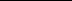 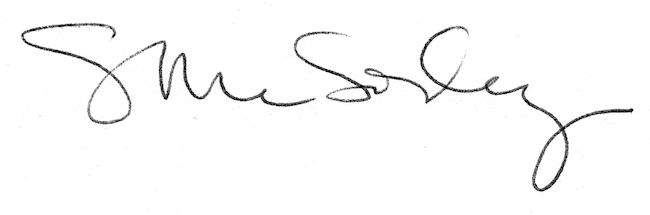 